Utarbeidet av: OUS HF, HN RHF og HSØ RHFPlan ID: 1015	Versjon: 1.1Revideres innen dato: 03.05.2022ReferanserSkaug EA. Respirasjon. I: Kristoffersen NJ, Nortvedt F, Skaug EA, red. Grunnleggende Sykepleie bind 2. 2.utg. Oslo: Gyldendal; 2011. s 65-92Johansen E. Sirkulasjon. I: Kristoffersen NJ, Nortvedt F, Skaug EA, red. Grunnleggende Sykepleie bind 2. 2.utg. Oslo: Gyldendal; 2011. s 103-109Almås H, Bakkelund J, Thorsen BH, Sorknæs AD. Sykepleie ved lungesykdommer. I: Almås H, Stubberud D-G, Grønseth R, red. Klinisk sykepleie bind 1. Oslo: Gyldendal; 2010. s 107-164Hermann RC, Shekelle PG, Anderson R, Damberg C, Goodrich K, Lang LA. Et al. Nursing care of dyspnea: the 6th vital sign in individuals with chronic obstructive pulmonary disease (COPD). (2) Nursing care of dyspnea: the 6th vital sign in individuals with chronic obstructive pulmonary disease (COPD) 2010 supplement. 2005 Mar (addendum released Feb 2010). NGC:008382National Clinical Guideline Centre (UK). Chronic Obstructive Pulmonary Disease: Management of Chronic Obstructive Pulmonary Disease in Adults in Primary and Secondary Care [Internet]. London: Royal College of Physicians (UK); 2010 Jun. (NICE Clinical Guidelines, No. 101.) 8, Management of exacerbations of COPD (lastet ned desember 2018)Gulsvik A, Lund J, Austegard E, Henrichsen SH, Langhammer A, Refvem OK. Et al. Kols. Nasjonal faglig retningslinje og veileder for forebygging, diagnostisering og oppfølging. Helsedirektoratet; 2012. Global initiative for chronic obstructive lung disease. Pocket guide to COPD diagnosis, management, and prevention. 2019 editionSundhedsstyrelsen (DK) Klinisk retningslinje for fysioterapi til patienter med kronisk obstruktuv lungesygdom. 2018Osadnik CR, McDonald CF, Jones AP, Holland AE. Airway clearence techniques for chronic obstructive pulmonary disease. Cochrane Database Syst Rev. 2012 Mar 14.Lareau SC, Hodder R. Teaching inhaler use in chronic obstructive pulmonary disease patients. J Am Acad Nurse Pract. 2012 Feb;24(2):113-20. Markussen HØ. Lungemedisinsk sykepleie. I: Gjengedal E, Jakobsen R, red.  Sykepleie- praksis og utvikling. Oslo: cappelen Akademisk; 2001. s 535-539.Bellini LM, Manaker S, Hollingsworth H. Nutritional support in advanced lung disease. UpToDate. Lastet ned desember 2018 Zwerink M, Brusse-Keizer M, van der Valk Paul D, Zielhuis Gerhard A, Monninkhof Evelyn M, van der Palen J, Effing T. Self management for patients with chronic obstructive pulmonary disease. Cochrane Database of Systematic Reviews 2014, Issue 3Bolton CE, Bevan-Smith EF, Blakey JD, Crowe P, Elkin SL, Garrod R. Et al. British Thoracic Society guideline on pulmonary rehabilitation in adults. 2014MetoderapportDokumentasjon av litteratursøk for VBP KOLSTil søk for VBP utfører vi søk i de basene som er beskrevet nedenfor, dette etter avtale med Klinisk Dokumentasjon Sykepleie (KDS) - DP Løsning Regional EPJ.  Vi søker i et begrenset antall databaser, de fleste er kilder for oppsummert forskning. I databasene som også inneholder enkeltstudier - PubMed/Medline og SveMed+: vi søker først og fremst etter systematiske oversikter og/eller etter artikler publisert i diverse nordiske sykepleietidsskrifter, se kommentar ved disse basene under. VIPS Funksjonsområder (FO)VIPS Funksjonsområder (FO)VIPS Funksjonsområder (FO)VIPS Funksjonsområder (FO)VIPS Funksjonsområder (FO)VIPS Funksjonsområder (FO)1.Kommunikasjon6.Hud/Vev11.Psykososialt2.Kunnskap/Utvikling7.Aktivitet/ADL12.Åndelig/Kulturelt3.Respirasjon/Sirkulasjon8.Søvn/Hvile13.Sikkerhet4.Ernæring/Matinntak9.Smerte/Sanseinntrykk14.Sammensatt status5.Eliminasjon10.Seksualitet/ReproduksjonFODiagnoserICNPResultatmålICNPIntervensjonerICNP3Redusert gassutveksling10001177Tilfredsstillende gassutveksling10027993Vurdere respirasjonsstatus10036786Tilfredsstillende respirasjonsmønster10041334Overvåke vitale tegn (1,2,3,4)10032113VAR: Måling av oksygenmetning med pulsoksymeterVAR: RespirasjonstellingTa arteriell blodprøve (7)10046052Oksygenbehandling (3,5,6,7)10039369VAR: Oksygentilførsel med nesekateter/maske3Nedsatt evne til å holde luftveiene frie10001051Tilfredsstillende opprettholdelse av frie luftveier10027964Opprettholde frie luftveier10037351Opprettholde ventilasjon (1,3,6,8,9)10036646VAR: Ikke-invasiv overtrykksventilering (BPAP) ved akutt respirasjonssviktLeire pasient10014761VAR: Leiring i seng: Høyt ryggleieOppmuntre til puste- eller hosteteknikk10006834Fremme slimmobilisering10046477VAR: Sekretmobilisering ved hjelp av aktiv syklusVAR: Sekretmobilisering ved hjelp av PEPVAR: Sekretmobilisering ved hjelp av C-PAPVAR: Sekretmobilisering ved hjelp av flutterAdministrering av inhalasjonspreparat (3,6,7,8,10,13)10046579VAR: Administrering av inhalasjonssprayVAR: Administrering av inhalasjonspulverVAR: Administrering av inhalasjonsvæskeKontrollere inhalasjonsteknikk10030907Munnstell10032184Assistere ved munnstell100514353,13Risiko for infeksjon10015133Ingen infeksjon10028945Vurdere infeksjonstegn og –symptomer10044182VAR: Tidlig identifisering av kliniske tegn på forverring av helsetilstandenVAR: Rektal temperaturmålingVAR: Aksillær temperaturmålingVurdere ekspektorat10050206Håndtere prøvetaking10011639Se nasjonal VP: Sepsis - akutt4Problem med lavt ernæringsinntak10025519Næringsinntak innenfor normalområdet10037572Vurdere ernæringsstatus10030660VAR: Kartlegging av ernæringsstatusHåndtere ernæringsstatus (3,6,12)10036013Administrering av næringstilskudd10037037Henvise til klinisk ernæring fysiolog10046788Assistere ved spising eller drikke10037269VAR: Spisehjelp til pasientVAR: Servering av mat7Nedsatt evne til å utføre påkledning og stelle seg selv10000960I stand til av- og påkledning og stelle seg10028207Assistere ved stell10050275I stand til å utføre personlig hygiene10028708Tilrettelegge for personlig hygiene 10051173VAR: DusjingVAR: Nedentilvask av kvinne og jenteVAR: Nedentilvask av mann og guttVAR: Av- og påkledning av skjorte hos pasient som trenger hjelp7Risiko for aktivitetsintoleranse10015011Tilfredsstillende aktivitetstoleranse10027634Fremme fysisk mobilitet10037379Avansere mobilitet10036452Assistere ved mobilisering10036508Sørge for hjelpemiddel100391586Risiko for nedsatt hudkvalitet10015237Tilfredsstillende hudkvalitet10028501Vurdere hud10041126Stell av hud10032757Vedlikeholde hudkvalitet10035293Påføre salve1005035011Engstelig10000477Redusert engstelse10027858Håndtere angst10031711Se nasjonal VP: Angst2Manglende kunnskap om sykdom10021994Kunnskap om sykdom10023826Undervise om sykdom (6)10024116Undervise om oksygenbehandling (5)10044786Undervise om inhalasjonsbehandling10044835Kontrollere inhalasjonsteknikk10030907Undervise om pusteteknikk10039213Undervise om røykeslutt10038647Utskrivningsplanlegging (5)10006016Henvise til helsepersonell (7,8,9,14,15)10032567AVGRENSNING OG FORMÅLAVGRENSNING OG FORMÅL1Overordnede mål for VP: Hensikten med denne veiledende planen er å sikre god og likeverdig sykepleie til pasienter med kols, uavhengig hvilken avdeling pasienten er innlagt på. Målet er å sikre en god og målrettet dokumentasjon og oppfølging av pasienten.2Hvem gjelder VP for (populasjon, pasient): VBP-en gjelder for pasienter med KOLS som er innlagt på sykehus.3Navn, tittel og arbeidssted på medlemmer av arbeidsgruppen som har utarbeidet VP-en: Prosjekt Veiledede behandlingsplan Helse Nord november 2019; Rita Hofsøy, Intensivspl, Med avd, Unn HarstadLisa Johansen, Akuttspl, AKUM, Unn Tromsø Arbeidsgruppe for revisjon for 2019:Marie Bjørnstad Gjessing. Sykepleier. Lungemedisinsk sengepost, OUS UllevålMarit Fønstelien. Sykepleier. Lungemedisinsk poliklinikk, OUS UllevålDanielle Wagenheim. Sykepleier. Lungemedisinsk sengepost, OUS Ullevål VP ble utarbeidet av:Carina Veronica Schauerud. Sykepleier. Lungemedisinsk poliklinikk, OUS UllevålMadelén Foss Syversen. Sykepleier. Infeksjon isolatpost A, OUS UllevålSissel Tandberg. Sykepleier. Lungemedisinsk sengepost, OUS UllevålMarit Fønstelien. Sykepleier. Lungemedisinsk rehabilitering, OUS UllevålINVOLVERING AV INTERESSENTERINVOLVERING AV INTERESSENTER4Synspunkter og preferanser fra målgruppen som VP-en gjelder for:   For å inkludere pasientens preferanser er det gjort søk etter kvalitative studier som omhandler pasientenes opplevelser og erfaringer. Ellers har ressurspersonene lang erfaring med pasientgruppen. Vi har ikke i denne omgang sendt planen på høring til brukerutvalget. Den ble sendt på høring ved oppstart. Det ble gitt tilbakemelding at trening er viktig for denne pasientgruppen, element knyttet til dette er inkludert i revidert VBP.  Tilbakemeldingen fra brukerutvalget ligger som vedlegg.METODISK NØYAKTIGHETMETODISK NØYAKTIGHET5Systematiske metoder ble benyttet for å søke etter kunnskapsgrunnlaget: Ved revisjonen ble det sendt inn PICO-skjema og nytt søk etter litteratur ble utført av bibliotekar ved medisinsk bibliotek OUS.   Som ved første utgave er de fleste er kilder for oppsummert forskning og systematiske oversikter. Det er benyttet litteratur med engelsk eller skandinavisk språk.Det er også benyttet nasjonale veiledere. Det er også benyttet fagbøker for helsepersonell.6Kriterier for utvelgelse av kunnskapsgrunnlaget er: Revideringen i HN har ført til en del endringer i planen. Målene er gjort mer spesifikke og målbare, og flere inviterer til individualisering i større grad enn ved første versjon.Under tiltak er de viktigste endringene: «Overvåke vitale tegn» er retningslinjen NEWS 2 fra eHåndbok lagt inn. Denne erstatter noen av forordningene i første utgave av planen. Eksempler er fjernet.  «Oksygenterapi». Her er bruk av optifow lagt inn som forordninger, dette ble tatt med etter innspill fra overlege ved avdelingen. (se høringssvar.)Forordningen «ta blodgass» er flyttet under eget tiltak: «Årepunksjon: Arteriell blodprøve»«Administrere legemidler: inhalasjon» Her er det lagt inn flere forordninger, da viktigheten av riktig inhalasjonsteknikk er anses som en viktig oppgave for sykepleier og sikre. Og at dette ikke var tydelig nok i første utgave.«Håndtering av ernæring». Lagt til ernæringscreening, og endret på noe ordlyd i forordningene. Lagt til en forordning om å tilby nutridrink compact protein da dette er spesielt egnet for pasienter med KOLS.«Egenomsorgsassistanse» er lagt til da dette ikke var med i første utgave. Mange pasienter innlagt med KOLS trenger assistanse til å ivareta sin egenomsorg.«Hudpleie: Lokale behandlinger» er tatt med som eget tiltak da pasienter med KOLS ofte har ekstra skjør hud grunnet behandling.Fjernet tiltak om PVK da dette registreres i kurve.ICNP er anvendt som kodeverk. Det er tatt utgangspunkt i eksisterende plan i NANDA og NIC. På grunn av forskjeller i kodeverkene og tilpasninger i journalsystemet er begreper fra NANDA og NIC slått sammen eller delt opp.2019Søkene ble avgrenset til å gjelde pasienter med KOLS innlagt på sykehus.To av medlemmene har lest igjennom resultatet fra det oppdaterte litteratursøket. Funnene, samt erfaringer og tilbakemeldinger fra kollegaer ble diskutert i gruppen og de ulike tiltakene har gruppen kommet fram til i fellesskap.7Det fremgår tydelig hvordan anbefalingene henger sammen med kunnskapsgrunnlaget: Revidering av prosjekt VBP i Helse Nord: Det er ikke klarlagt hvilke prosedyrer/VAR behandlingsplanen skal være lenket til i Helse Nord. Det er lagt inn forslag på navn til prosedyrer. Disse må besluttes enighet om før planen tas i bruk. 2019NIC eller enkeltforordninger som er støttet av innhentet forskning, er synliggjort i VBP med tallreferanse bak. Det aktuelle kunnskapsgrunnlaget finnes i referanselisten.8Styrker og svakheter ved kunnskapsgrunnlaget:Artiklene er stort sett hentet fra oppslagsverk og retningslinjer, og noen få systematiske oversikter. Det er mye medisinsk forskning. Noen av bøkene er av noe eldre dato. Dette har blitt vurdert av arbeidsgruppa til å fortsatt være relevant litteratur og bøkene har vært tilgjengelig på post.9VP er blitt vurdert internt/eksternt av relevante fagressurser (tittel, navn, arbeidssted):  2021 vurdert av arbeidsgruppe i Helseplattformen:Kommentarer:  "Undervise om inhalasjonsbehandling: Innhalasjonsteknikk ligger inne i denne intervensjonen sikkert? Det er her de fleste feil gjøres. Kan 10030907 Kontrollere inhalasjonsteknikk inkluderes som intervensjon? Dette er lagt til i planen.Planen har vært på høring hos:Vasvjia Lejlic, overlege Lungemedisinsk avdeling, OUS.Hun ønsket at highflow skulle inn i planen, dette ble utført. Rudi Walker, sykepleier Lungemedisinsk avdeling, OUS. De hadde innspill og vi gjorde endringer i planen i forhold til det. Vegard Andreas Larrarte, sykepleier Lungemedisinsk avdeling, OUS.ANSVARANSVAR10Tidsplan og ansvarlige personer for oppdatering av VP-en er: Revideres innen 2022. Dokumentansvarlig: Danielle Wagenheim (OUS)Problemstilling Utredning og behandling av kols-pasienter innlagt på sykehus Bibliotekar som utførte/veiledet søket: Marie Kontaktperson/avd. Marit Fønstelien uxmafn@ous-hf.no Marie Bjørnstad Gjessing mabjgj@ous-hf.no Dato for søk: 8 januar 2015 (Terese) 24 oktober 2018: delvis oppdatering av søk (Marie) Mye av litteraturen som kom med på trefflistene forrige gang, er med fortsatt. Navn VBP Kols Database/ressurs: Fagprosedyrer som er lokalt utviklet og godkjent i de enkelte helseforetak (på nettsiden til Helsebiblioteket) Søkehistorie: Sett gjennom liste Luftveier Treff: Kols egenbehandlingsplan https://www.helsebiblioteket.no/fagprosedyrer/ferdige/kolsegenbehandlingsplan er det andre aktuelle under liste Luftveier?Database/ressurs: VAR HEALTHCARE (tidligere PPS - Praktiske prosedyrer i sykepleietjenesten) Søkehistorie: Dere ser selv i E-håndboka -> Kunnskapskilder > VAR Treff: Database/ressurs: Nasjonale retningslinjer fra Helsedirektoratet Søkehistorie: Sett gjennom liste  Treff: Kols Kapittel i: Prioriteringsveileder - lungesykdommer: Tilstander for lungesykdommer - 2015 https://helsedirektoratet.no/retningslinjer/lungesykdommer/seksjon?Tittel=kols -9538 Nasjonal faglig retningslinje og veileder for forebygging, diagnostisering og oppfølging av personer med kols – 2012 https://helsedirektoratet.no/retningslinjer/nasjonal-faglig-retningslinje-ogveileder-for-forebygging-diagnostisering-og-oppfolging-av-personer-med-kols Database/ressurs: Folkehelseinstituttet - rapporter og trykksaker Søkehistorie: Kols, kronisk obstruktiv lungesykdom m.fl Treff: Lund Håheim L, Hafstad E, Fure B. Bronkoskopisk lungevolumreduksjon ved emfysem: en systematisk kartleggingsoversikt - 2017 https://www.fhi.no/publ/2017/bronkoskopisk-lungevolumreduksjon-vedemfysem-en-systematisk-kartleggingsov/ Effekt av langtids mekanisk ventilasjon (LTMV) del 3 – kols og cystisk fibrose – 2014 https://www.fhi.no/publ/2014/effekt-av-langtids-mekanisk-ventilasjon-ltmv-del3--kols-og-cystisk-fibrose/ Intermediære enheter og ”hjemmesykehus” ved behandling av pasienter med  akutt KOLS-forverring - 2011 https://www.fhi.no/publ/2011/intermediare-enheter-og-hjemmesykehus-vedbehandling-av-pasienter-med-akutt/ Intermitterende oksygen til KOLS-pasienter - 2008 https://www.fhi.no/publ/eldre/intermitterende-oksygen-til-kols-pasienter-/ Database/ressurs: Helsebibliotekets retningslinjebase Søkehistorie: Sett gjennom emnegruppe Luftveier Treff: Kronisk obstruktiv lungesykdom (kols) Kapittel T10.2.2 i Legemiddelhandboka - 2016 http://legemiddelhandboka.no/Terapi/14682?expand=1 Se Nasjonale retningslinjer fra Helsedirektoratet og fra Sundhedsstyrelsen i disse basene.  Database/ressurs: NICE Guidance (UK) Søkehistorie: Conditions and diseases > Respiratory conditions Treff: All NICE products on chronic obstructive pulmonary disease Fra lenken over finner dere blant annet: NICE Pathways Chronic obstructive pulmonary disease NICE guidelines  Chronic obstructive pulmonary disease in over 16s: diagnosis and management Clinical guideline [CG101] Published date: June 2010  https://www.nice.org.uk/guidance/cg101 (Den over er forventet å bli oppdatert i desember 2018): https://www.nice.org.uk/guidance/indevelopment/gid-ng10026 Quality standards Chronic obstructive pulmonary disease in adults Quality standard [QS10] Published date: July 2011 Last updated: February 2016  https://www.nice.org.uk/guidance/qs10 Database/ressurs: Socialstyrelsen (Sve) - Nationella riktlinjer  Søkehistorie: Sett gjennom liste Treff: Nationella riktlinjer för vård vid astma och KOL – Stöd för styrning och ledning - 2018 http://www.socialstyrelsen.se/publikationer2018/2018-1-36 Database/ressurs: Sundhedsstyrelsen - Kvalitet og retningslinjer (DK) Søkehistorie: Sett gjennom liste  Treff: National klinisk retningslinje for rehabilitering af patienter med KOL   Sundhedsstyrelsen (DK) - 2018 https://www.sst.dk/da/udgivelser/2018/nkr-rehabilitering-af-patienter-med-kol Database/ressurs: Center for kliniske retningslinjer (DK) Søkehistorie: Sett gjennom Godkente retningslinjer Treff: Klinisk retningslinje for ernæring til patienter indlagt med KOL i exacerbation - 2015 http://www.cfkr.dk/retningslinjer/godkendte-retningslinjer/ernaering/kliniskretningslinje-for-ernaering-til-patienter-indlagt-med-kol-i-exacerbation.aspx Klinisk Retningslinje for opsporing af angst eller depression hos ambulante eller indlagte patienter med kronisk obstruktiv lungesygdom - 2015 http://www.cfkr.dk/retningslinjer/godkendte-retningslinjer/psykosocialeforhold/klinisk-retningslinje-for-opsporing-af-angst-eller-depression-hos-indlagteog-ambulante-patienter-med-kronisk-obstruktiv-lungesygdom.aspx Tidlig identificering ved hjælp af selvvurderingsskema af palliative problemer og symptomer hos borgere 65 år i det kommunale sundhedsvæsen, som lever med livstruende sygdom (kronisk obstruktiv lungesygdom (KOL), kræft og/eller  kronisk hjertesvigt) - 2013 http://www.cfkr.dk/retningslinjer/godkendte-retningslinjer/kommunikation/identificering-vha-skema.aspx Database/ressurs: Nursing Reference Center  Søkehistorie: Søkt i tittelfeltet: copd chronic AND obstructive AND (lung OR pulmonary) chronic AND bronchitis (lung OR pulmonary) AND emphysema* 1 OR 2 OR 3 OR 4 Avgrenset til publikasjonstypene: Quick Lessons, Evidence Based Care Sheets, Skills og Patient Handouts  For å få fulltekstlenkene til å virke: det kan være nødvendig å kopiere og lime inn lenkene inn i nettleserens adressefelt (URL-feltet), istedet for bare å klikke på dem.  Treff: Quick Lessons Pulmonary Disease, Chronic Obstructive (COPD): an Overview By: Schub T, Avital O, Pravikoff D, CINAHL Nursing Guide, February 2, 2018 http://search.ebscohost.com/login.aspx?direct=true&db=nup&AN=T704057&site= nup-live&scope=site Pravikoff D, CINAHL Nursing Guide, October 27, 2017 http://search.ebscohost.com/login.aspx?direct=true&db=nup&AN=T704063&site= nup-live&scope=site Bronchitis, Chronic By: Schub T, March P, Pravikoff D, CINAHL Nursing Guide, March 31, 2017 http://search.ebscohost.com/login.aspx?direct=true&db=nup&AN=T703072&site= nup-live&scope=site Bronchitis, Chronic: Acute Exacerbation By: Schub T, Oji O, Pravikoff D, CINAHL Nursing Guide, August 3, 2018 http://search.ebscohost.com/login.aspx?direct=true&db=nup&AN=T703095&site= nup-live&scope=site Evidence Based Care Sheets Pulmonary Disease, Chronic Obstructive (COPD): Treatment Adherence By: Kornusky J, Schub T, Pravikoff D, CINAHL Nursing Guide, September 28, 2018 http://search.ebscohost.com/login.aspx?direct=true&db=nup&AN=T704181&site= nup-live&scope=site Pulmonary Disease, Chronic Obstructive (COPD): Gender Differences By: Barous T, Oji O, Pravikoff D, CINAHL Nursing Guide, February 2, 2018 http://search.ebscohost.com/login.aspx?direct=true&db=nup&AN=T704059&site= nup-live&scope=site Pulmonary Disease, Chronic Obstructive (COPD): Anxiety and Depression By: Pilgrim J, Oji O, Pravikoff D, CINAHL Nursing Guide, February 16, 2018 http://search.ebscohost.com/login.aspx?direct=true&db=nup&AN=T704179&site= nup-live&scope=site Pulmonary Disease, Chronic Obstructive (COPD): Smoking Cessation By: Pilgrim J, Oji O, Pravikoff D, CINAHL Nursing Guide, October 13, 2017 http://search.ebscohost.com/login.aspx?direct=true&db=nup&AN=T704175&site= nup-live&scope=site Pulmonary Disease, Chronic Obstructive (COPD): Noninvasive Positive Pressure Ventilation By: Kornusky J, Oji O, Pravikoff D, CINAHL Nursing Guide, February 2, 2018 http://search.ebscohost.com/login.aspx?direct=true&db=nup&AN=T704065&site= nup-live&scope=site Pulmonary Disease, Chronic Obstructive (COPD): Quality of Life By: Kornusky J, Oji O, Pravikoff D, CINAHL Nursing Guide, February 2, 2018 http://search.ebscohost.com/login.aspx?direct=true&db=nup&AN=T704177&site= nup-live&scope=site Pulmonary Disease, Chronic Obstructive (COPD): Fatigue By: Mennella H, Oji O, Pravikoff D, CINAHL Nursing Guide, March 31, 2017 http://search.ebscohost.com/login.aspx?direct=true&db=nup&AN=T704061&site= nup-live&scope=site Case Management: Patients with Chronic Obstructive Pulmonary Disease By: Schub T, Heering H, Pravikoff D, CINAHL Nursing Guide, May 12, 2017 http://search.ebscohost.com/login.aspx?direct=true&db=nup&AN=T708254&site= nup-live&scope=site Andre titler er: Pulmonary Disease, Chronic Obstructive (COPD): Noninvasive Positive Pressure Ventilation (Respiratory Therapist) Pulmonary Disease, Chronic Obstructive (COPD): Treatment Adherence (Respiratory Therapist) Pulmonary Disease, Chronic Obstructive (COPD): Smoking Cessation (Respiratory Therapist) Skills Patient Education: Teaching the Patient with Chronic Obstructive Pulmonary Disease (COPD) By: Engelke Z, Pravikoff D, CINAHL Nursing Guide, May 5, 2017 http://search.ebscohost.com/login.aspx?direct=true&db=nup&AN=T707559&site= nup-live&scope=site Patient Handouts  Chronic Obstructive Pulmonary Disease By: Wood D, Kassir K, Health Library: Evidence-Based Information, March 1, 2018 http://search.ebscohost.com/login.aspx?direct=true&db=nup&AN=2009866652&si te=nup-live&scope=site Discharge Instructions for Chronic Obstructive Pulmonary Disease By: Neff DM, Woods M, Health Library: Evidence-Based Information, March 1, 2017 http://search.ebscohost.com/login.aspx?direct=true&db=nup&AN=2009869488&si te=nup-live&scope=site Chronic Bronchitis By: Kohnle D, Health Library: Evidence-Based Information, March 1, 2018 http://search.ebscohost.com/login.aspx?direct=true&db=nup&AN=2009866979&si te=nup-live&scope=site Discharge Instructions for Chronic Bronchitis By: Neff DM, Woods M, Health Library: Evidence-Based Information, March 1, 2017http://search.ebscohost.com/login.aspx?direct=true&db=nup&AN=2009869486&si te=nup-live&scope=site Database/ressurs: UpToDate Søkehistorie og treff:Her er to samlesider med temaoppslag: Contents > Pulmonary and Critical Care Medicine > COPD Patient education > Lung disease Fra lenkene over finner dere blant annet: Chronic obstructive pulmonary disease: Definition, clinical manifestations, diagnosis, and staging https://www.uptodate.com/contents/1455 Management of the patient with COPD and cardiovascular disease https://www.uptodate.com/contents/1437 Chronic obstructive pulmonary disease: Prognostic factors and comorbid conditions  https://www.uptodate.com/contents/1439 Chronic obstructive pulmonary disease: Risk factors and risk reduction  https://www.uptodate.com/contents/1443 Div. temaoppslag beregnet til bruk som “patient education”: Patient education: Chronic bronchitis (The Basics) https://www.uptodate.com/contents/17195 Patient education: Chronic obstructive pulmonary disease (COPD) treatments (Beyond the Basics) https://www.uptodate.com/contents/4647 Patient education: Chronic obstructive pulmonary disease (COPD), including emphysema (Beyond the Basics) https://www.uptodate.com/contents/4649 Patient education: Chronic obstructive pulmonary disease (COPD), including emphysema (The Basics) https://www.uptodate.com/contents/15430 Database/ressurs: Best Practice Søkehistorie: Sett gjennom:  Specialities > Respiratory disorders Treff: COPD https://bestpractice.bmj.com/topics/en-gb/7 Database/ressurs: The Cochrane Library   (delbasen Cochrane Database of Systematic Reviews) Søkehistorie og treff:Søkt i Record title: #1. copd #2. chronic AND obstructive AND (lung OR pulmonary) #3. chronic AND bronchitis #4. (lung OR pulmonary) AND emphysema* #5. #1 OR #2 OR #3 OR #4 Limit 2013- Nedenfor utelatt oversikter om kirurgi/farmakologi (f.eks «Different durations of corticosteroid therapy for exacerbations of chronic obstructive pulmonary disease”) TI: Active mind‐body movement therapies as an adjunct to or in comparison with pulmonary rehabilitation for people with chronic obstructive pulmonary disease SO: Cochrane Database of Systematic Reviews YR: 2018 http://dx.doi.org/10.1002/14651858.CD012290.pub2 TI: Neuromuscular electrostimulation for adults with chronic obstructive pulmonary disease SO: Cochrane Database of Systematic Reviews YR: 2018 http://dx.doi.org/10.1002/14651858.CD010821.pub2 TI: Computer and mobile technology interventions for self‐management in chronic obstructive pulmonary disease SO: Cochrane Database of Systematic Reviews YR: 2017 http://dx.doi.org/10.1002/14651858.CD011425.pub2 TI: Non‐invasive ventilation for the management of acute hypercapnic respiratory failure due to exacerbation of chronic obstructive pulmonary disease SO: Cochrane Database of Systematic Reviews YR: 2017 http://dx.doi.org/10.1002/14651858.CD004104.pub4 TI: Self‐management interventions including action plans for exacerbations versus usual care in patients with chronic obstructive pulmonary disease SO: Cochrane Database of Systematic Reviews YR: 2017 http://dx.doi.org/10.1002/14651858.CD011682.pub2 TI: Singing for adults with chronic obstructive pulmonary disease (COPD) SO: Cochrane Database of Systematic Reviews YR: 2017 http://dx.doi.org/10.1002/14651858.CD012296.pub2 TI: Psychological therapies for the treatment of anxiety disorders in chronic obstructive pulmonary disease SO: Cochrane Database of Systematic Reviews YR: 2017 http://dx.doi.org/10.1002/14651858.CD010673.pub2 TI: Oxygen for breathlessness in patients with chronic obstructive pulmonary disease who do not qualify for home oxygen therapy SO: Cochrane Database of Systematic Reviews YR: 2016 http://dx.doi.org/10.1002/14651858.CD006429.pub3 TI: Action plans with brief patient education for exacerbations in chronic obstructive pulmonary disease SO: Cochrane Database of Systematic Reviews YR: 2016 http://dx.doi.org/10.1002/14651858.CD005074.pub4 TI: Bronchodilators delivered by nebuliser versus pMDI with spacer or DPI for exacerbations of COPD SO: Cochrane Database of Systematic Reviews YR: 2016 http://dx.doi.org/10.1002/14651858.CD011826.pub2 TI: Upper limb exercise training for COPD SO: Cochrane Database of Systematic Reviews YR: 2016 http://dx.doi.org/10.1002/14651858.CD011434.pub2 TI: Smoking cessation for people with chronic obstructive pulmonary disease SO: Cochrane Database of Systematic Reviews YR: 2016 http://dx.doi.org/10.1002/14651858.CD010744.pub2 TI: Tai Chi for chronic obstructive pulmonary disease (COPD) SO: Cochrane Database of Systematic Reviews YR: 2016 http://dx.doi.org/10.1002/14651858.CD009953.pub2 TI: Pulmonary rehabilitation following exacerbations of chronic obstructive pulmonary disease SO: Cochrane Database of Systematic Reviews YR: 2016 http://dx.doi.org/10.1002/14651858.CD005305.pub4 TI: Pulmonary rehabilitation for chronic obstructive pulmonary disease SO: Cochrane Database of Systematic Reviews YR: 2015 http://dx.doi.org/10.1002/14651858.CD003793.pub3 TI: Interventions for sexual dysfunction in people with chronic obstructive pulmonary disease (COPD) SO: Cochrane Database of Systematic Reviews YR: 2015 http://dx.doi.org/10.1002/14651858.CD011442.pub2 TI: Non‐invasive ventilation during exercise training for people with chronic obstructive pulmonary disease SO: Cochrane Database of Systematic Reviews YR: 2014 http://dx.doi.org/10.1002/14651858.CD007714.pub2 TI: Ambulatory oxygen for people with chronic obstructive pulmonary disease who are not hypoxaemic at rest SO: Cochrane Database of Systematic Reviews YR: 2014 http://dx.doi.org/10.1002/14651858.CD000238.pub2 TI: Self management for patients with chronic obstructive pulmonary disease SO: Cochrane Database of Systematic Reviews YR: 2014 http://dx.doi.org/10.1002/14651858.CD002990.pub3 TI: Water‐based exercise training for chronic obstructive pulmonary disease SO: Cochrane Database of Systematic Reviews YR: 2013 http://dx.doi.org/10.1002/14651858.CD008290.pub2 TI: Integrated disease management interventions for patients with chronic obstructive pulmonary disease SO: Cochrane Database of Systematic Reviews YR: 2013 http://dx.doi.org/10.1002/14651858.CD009437.pub2 Database/ressurs: PubMed Søkehistorie og treff: Har avgrenset søket med PubMeds filter for mulige systematiske oversikter: systematic[sb]: (Pulmonary Disease, Chronic Obstructive[Majr] OR (("chronic obstructive pulmonary disease"[ti] OR "chronic obstructive lung disease"[ti] OR copd[ti] OR chronic bronchitis[ti] OR pulmonary emphysema[ti]) NOT medline[sb])) AND (nursing OR nurse's OR nurse OR nurses OR Nursing journals[sb] OR Patient Care[Majr:NoExp] OR Nursing Care[Mesh] OR Patient Care Management[Majr] OR Patients/psychology[Majr] OR Inpatients[Mesh] OR "Patient Education as Topic"[Mesh] OR Anxiety[Majr] OR Infection Control[Majr] OR "Infection/prevention and control"[Majr] OR Nutrition Therapy[Majr] OR Nutrition Assessment[Majr] OR “Diet, Food, and Nutrition”[Majr] OR “Nutritional and Metabolic Diseases”[Majr] OR Adaptation, Psychological[Majr] OR Dyspnea[Majr] OR Pulmonary Disease, Chronic Obstructive/psychology[Majr] OR anxiety[Title] OR coping[Title] OR breathlessness[Title] OR dyspnea[Title] OR patient education[Title] OR nutrit*[Title] OR infection*[Title]) AND "last 5 years"[PDat] AND English[lang] AND systematic[sb] Totalt 182 artikler pr. 24 oktober 2018. Blant treffene finner dere bl.a disse 72 artiklene . (Ikke tatt med referanser fra Cochrane Database of Systematic Reviews, se disse i databasen over). Hvis dere vil se det totale trefftallet, kopier og lim inn hele søkestrategien inn i søkeboksen til PubMed: https://www.ncbi.nlm.nih.gov/pubmed?otool=inouolib IKKE velg Best Match hvis dette kommer opp som et valg, behold Most Recent som rangeringsvalg. Fjernes filteret Systematic Reviews, så blir trefftallet svært stort. Her er noen eksempler på artikler av norske forfattere: 38 artikler  Database/ressu rs: SveMed+ Søkehistorie: Exp Pulmonary Disease, Chronic Obstructive/ Avgrenset til 2014- Videre avgrenset til artikler på norsk språk og/eller artikler publisert i noen av disse tidsskriftene: Nordic journal of nursing research, Nordisk Sygeplejeforskning, Klinisk Sygepleje. Treff: Her er noen eksempler, søk selv hvis dere vil se alle. Patient preferences for patient participation: Psychometric evaluation of The 4Ps tool in patients with chronic heart or lung disorders  Luhr, Kristina; Eldh, Ann Catrine; Nilsson, Ulrica; Holmefur, Marie Nordic Journal of Nursing Research 2018;38(2)68-76  http://journals.sagepub.com/doi/10.1177/2057158517713156 Receiving home care and communicating about COPD-related concerns and palliative care. A qualitative study of the patient perspectives  Mousing, Camilla Askov; Timm, Helle; Kirkevold, Marit; Lomborg, Kirsten Nordisk Sygeplejeforskning 2018;8(2)107-121  https://www.idunn.no/nsf/2018/02/receiving_home_care_and_communicating_a bout_copd-related_co Epidemiologi og prognoser i en medisinsk overvåkningsavdeling  Morland, Mona; Haagensen, Rolf; Dahl, Fredrik A; Berdal, Jan-Erik Tidsskrift for Den Norske Laegeforening 2018;138(8)734-9  https://tidsskriftet.no/2018/05/originalartikkel/epidemiologi-og-prognoser-i-enmedisinsk-overvakningsavdeling Kartlegger behandlingen av kolspasienter  Leivseth, Linda; Pettersen, Vibeke Lund Utposten 2018;47(3)30-3  https://www.utposten.no/i/2018/3/utposten-3-2018-1435 Å leve i forhandlinger - pasienterfaringer av å vaere i den diagnostiske prosessen med å få diagnosen KOLS  Lindgre, Sari; Storli, Sissel Lisa; Wiklund-Gustin, Lena Geriatrisk Sykepleie 2016;8(1)26-35  https://sykepleien.no/sites/sykepleien.no/files/geriatrisk_0116.pdf#Page=26 "Eit givande, men krevjande lagspel for å betre tenestene". Brukarerfaringar frå samarbeidsforsking  Halding, Anne-Grethe; Fossöy, Aud Berit; Moltu, Christian; Grov, Ellen Karine Nordisk Tidsskrift for Helseforskning 2016;12(1)34-48  https://septentrio.uit.no/index.php/helseforsk/article/view/3773 Fysisk kapasitet og pustemönster ved KOLS  Frisk, Bente Fysioterapeuten 2016;83(2)28  http://fysioterapeuten-eblad.no/dm/fysioterapeuten-2-16/files/assets/basichtml/page-1.html Lungesyke trenger planlagte stell  Oksholm, Trine; Torheim, Henny Sykepleien 2016;104(1)52-5  https://sykepleien.no/forskning/2015/12/stell-av-lungesyke Erfaringer med helsemonitorering for KOLS-pasienter  Björkquist, Catharina Nordisk Tidsskrift for Helseforskning 2015;11(2)200-11  https://septentrio.uit.no/index.php/helseforsk/article/view/3723 Ambulant oppfölgning i hjemmet til eldre kvinner med kols  Steindal, Simen A; Kive, Ellen H; Schjelderup, Therese M Dihle, Alfhild Geriatrisk Sykepleie 2015;7(2)14-21  https://sykepleien.no/sites/sykepleien.no/files/gs_0215.pdf#Page=14 "Vi går inn i det private rommet til pasienten". Sykepleieres erfaring med helsefremmende arbeid i somatiske polikliniske  Evju, Anne Svelstad; Klette, Göril Salomonsen; Kasen, Anne; Bondas, Terese Nordisk Tidsskrift for Helseforskning 2014;10(1)70-82  https://septentrio.uit.no/index.php/helseforsk/article/view/3011/2897 PICO-skjema nr: 1   til VBP: KOLS. Til revideringNavn på kontaktperson: Marit Fønstelien uxmafn@ous-hf.no, Marie Bjørnstad Gjessing mabjgj@ous-hf.noPICO-skjema nr: 1   til VBP: KOLS. Til revideringNavn på kontaktperson: Marit Fønstelien uxmafn@ous-hf.no, Marie Bjørnstad Gjessing mabjgj@ous-hf.noPICO-skjema nr: 1   til VBP: KOLS. Til revideringNavn på kontaktperson: Marit Fønstelien uxmafn@ous-hf.no, Marie Bjørnstad Gjessing mabjgj@ous-hf.noPICO-skjema nr: 1   til VBP: KOLS. Til revideringNavn på kontaktperson: Marit Fønstelien uxmafn@ous-hf.no, Marie Bjørnstad Gjessing mabjgj@ous-hf.noPICO-skjema nr: 1   til VBP: KOLS. Til revideringNavn på kontaktperson: Marit Fønstelien uxmafn@ous-hf.no, Marie Bjørnstad Gjessing mabjgj@ous-hf.noPICO-skjema nr: 1   til VBP: KOLS. Til revideringNavn på kontaktperson: Marit Fønstelien uxmafn@ous-hf.no, Marie Bjørnstad Gjessing mabjgj@ous-hf.noPICO-skjema nr: 1   til VBP: KOLS. Til revideringNavn på kontaktperson: Marit Fønstelien uxmafn@ous-hf.no, Marie Bjørnstad Gjessing mabjgj@ous-hf.noProblemstilling formuleres som et presist spørsmål. Spørsmålet skal bestå av følgende deler:Utredning og behandling av kols pasienter innlagt på sykehus.  Problemstilling formuleres som et presist spørsmål. Spørsmålet skal bestå av følgende deler:Utredning og behandling av kols pasienter innlagt på sykehus.  Problemstilling formuleres som et presist spørsmål. Spørsmålet skal bestå av følgende deler:Utredning og behandling av kols pasienter innlagt på sykehus.  Problemstilling formuleres som et presist spørsmål. Spørsmålet skal bestå av følgende deler:Utredning og behandling av kols pasienter innlagt på sykehus.  Problemstilling formuleres som et presist spørsmål. Spørsmålet skal bestå av følgende deler:Utredning og behandling av kols pasienter innlagt på sykehus.  Problemstilling formuleres som et presist spørsmål. Spørsmålet skal bestå av følgende deler:Utredning og behandling av kols pasienter innlagt på sykehus.  Problemstilling formuleres som et presist spørsmål. Spørsmålet skal bestå av følgende deler:Utredning og behandling av kols pasienter innlagt på sykehus.  Patient/problemHvilke pasienter/tilstand/sykdom dreier det seg om?KOLSPatient/problemHvilke pasienter/tilstand/sykdom dreier det seg om?KOLSInterventionHvilken intervensjon/eksposisjon dreier det seg om?InterventionHvilken intervensjon/eksposisjon dreier det seg om?ComparisonHva sammenlignes intervensjonen med?ComparisonHva sammenlignes intervensjonen med?OutcomeHvilke resultat/effekt er av interesse?Fullstendig spørsmål: Utredning og behandling av kols pasienter innlagt på sykehus.  Fullstendig spørsmål: Utredning og behandling av kols pasienter innlagt på sykehus.  Fullstendig spørsmål: Utredning og behandling av kols pasienter innlagt på sykehus.  Fullstendig spørsmål: Utredning og behandling av kols pasienter innlagt på sykehus.  Fullstendig spørsmål: Utredning og behandling av kols pasienter innlagt på sykehus.  Fullstendig spørsmål: Utredning og behandling av kols pasienter innlagt på sykehus.  Fullstendig spørsmål: Utredning og behandling av kols pasienter innlagt på sykehus.  Hva slags type spørsmål er dette? Hva slags type spørsmål er dette? Hva slags type spørsmål er dette? Hva slags type spørsmål er dette? Hva slags type spørsmål er dette? Er det aktuelt med søk i Lovdata etter relevante lover og forskrifter?JaNeiEr det aktuelt med søk i Lovdata etter relevante lover og forskrifter?JaNeiDiagnosePrognoseEtiologi Effekt av tiltakEtiologi Effekt av tiltakErfaringerErfaringerEr det aktuelt med søk i Lovdata etter relevante lover og forskrifter?JaNeiEr det aktuelt med søk i Lovdata etter relevante lover og forskrifter?JaNeiHvilke søkeord er aktuelle for å dekke problemstillingen?Bruk engelske ord, og pass på å få med alle synonymer. Del opp søkeordene etter hva som gjelder/beskriver pasienten, intervensjonen/eksposisjonen, sammenligningen og utfallet.Hvilke søkeord er aktuelle for å dekke problemstillingen?Bruk engelske ord, og pass på å få med alle synonymer. Del opp søkeordene etter hva som gjelder/beskriver pasienten, intervensjonen/eksposisjonen, sammenligningen og utfallet.Hvilke søkeord er aktuelle for å dekke problemstillingen?Bruk engelske ord, og pass på å få med alle synonymer. Del opp søkeordene etter hva som gjelder/beskriver pasienten, intervensjonen/eksposisjonen, sammenligningen og utfallet.Hvilke søkeord er aktuelle for å dekke problemstillingen?Bruk engelske ord, og pass på å få med alle synonymer. Del opp søkeordene etter hva som gjelder/beskriver pasienten, intervensjonen/eksposisjonen, sammenligningen og utfallet.Hvilke søkeord er aktuelle for å dekke problemstillingen?Bruk engelske ord, og pass på å få med alle synonymer. Del opp søkeordene etter hva som gjelder/beskriver pasienten, intervensjonen/eksposisjonen, sammenligningen og utfallet.Hvilke søkeord er aktuelle for å dekke problemstillingen?Bruk engelske ord, og pass på å få med alle synonymer. Del opp søkeordene etter hva som gjelder/beskriver pasienten, intervensjonen/eksposisjonen, sammenligningen og utfallet.Hvilke søkeord er aktuelle for å dekke problemstillingen?Bruk engelske ord, og pass på å få med alle synonymer. Del opp søkeordene etter hva som gjelder/beskriver pasienten, intervensjonen/eksposisjonen, sammenligningen og utfallet.PPerson/pasient/problemPPerson/pasient/problemIIntervensjon/eksposisjonIIntervensjon/eksposisjonCEvt. sammenligningCEvt. sammenligningOResultat/utfallCOPD (chronic obstructive lung disease) COPDCOPD (chronic obstructive lung disease) COPDAnxiety(1) Knowledge Infection MalnutritionAnxiety(1) Knowledge Infection MalnutritionDyspnea (breathlessness) (1) Best nursing practiceSituational crisis (1)Ineffective health maintainenceInformationEducationBest nursing practiceActivityMucous mobilizationMucous evacuationBest nursing practiceBreathlessnessMealsDyspnea (breathlessness) (1) Best nursing practiceSituational crisis (1)Ineffective health maintainenceInformationEducationBest nursing practiceActivityMucous mobilizationMucous evacuationBest nursing practiceBreathlessnessMealsCoping Best practice Acivity daily living (ADL)Fewer/less lung infections Fewer/less lung infectionsGain weight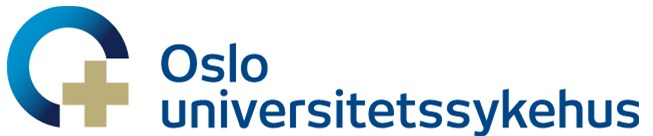 